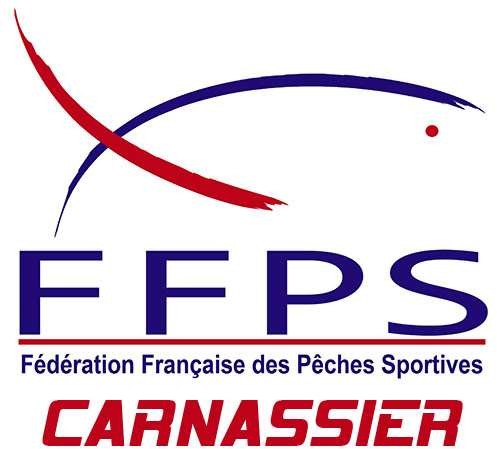 Championnat de France Street-fishing – présentation d’une épreuveNom de l’épreuve : Châteaudun (28) / Région Centre-Val de LoireDate : Samedi 27 octobre 2018Nombre maximum de compétiteurs : 20 compétiteursPersonne responsable de la date : Yann GEINS / bethov28@hotmail.fr / 06.71.20.22.50Club organisateur : Collectif Carnassiers 28Lieu de Rendez-vous des compétiteurs : Planète Pêche Châteaudun90, rue des Fouleries28200 ChâteaudunNom de l’arbitre officiel prévu : Denis NOIRTRenseignements sur l’épreuvePrix d’inscription : 25€ (panier repas du midi compris)Date limite des inscriptions : 25/10/2018Ordre de paiement : Collectif Carnassiers 28Adresse d’envoi de la fiche d’inscription :  Collectif Carnassiers 2841, avenue Marcel Proust28300 LèvesLe préfishing est autorisé jusqu’au vendredi 19 octobre inclus.Programme : 8h00 accueil des compétiteurs 8h45 briefing obligatoire 9h00 début de la 1ère manche 12h00 fin de la 1ère manche 13h30 début de la 2nde manche 16h30 fin de la 2nde manche, remise des fiches compétiteurs 17h15 exposition obligatoire des résultats pendant 15 minutes 17h45 remise des prixParcours de l’épreuve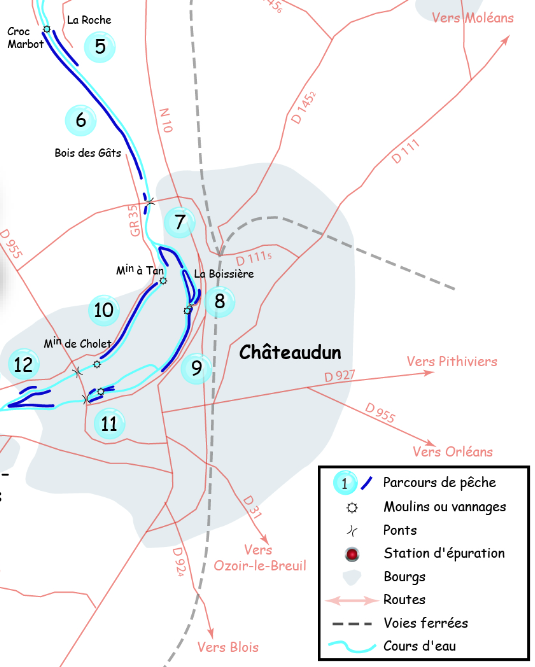 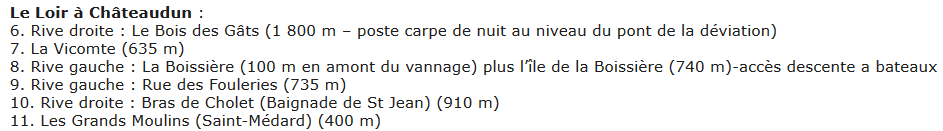 Le parcours sera composé des secteurs 8, 9 et 11 de la carte ci-dessus (voir légende).Le départ sera donné au magasin Planète Pêche de Châteaudun. Le retour des fiches et la remise des prix se fera au même endroit.